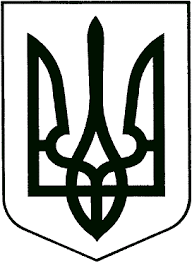 УКРАЇНАЖИТОМИРСЬКА ОБЛАСТЬНОВОГРАД-ВОЛИНСЬКА МІСЬКА РАДАМІСЬКИЙ ГОЛОВАРОЗПОРЯДЖЕННЯвід  15.09.2021 №248(о)                                                                            Про реалізацію спільногоПроекту „Відкрите Місто: посилення участі громадян у розвитку місцевої громади” в Новоград-Волинській міській територіальній громадіКеруючись пунктами 19,20 частини четвертої статті 42 Закону України „Про місцеве самоврядування в Україні”, законами України „ Про соціальний діалог в Україні”, „Про громадські об’єднання”, „Про органи самоорганізації населення”, „Про доступ до публічної інформації”,  Постановою Кабінету Міністрів України „Про забезпечення участі громадськості у формуванні та реалізації державної політики”, Концепціями розвитку інформаційного урядування в Україні та розвитку цифрових компетентностей, відповідно до Меморандуму про взаєморозуміння між  виконавчим комітетом Новоград-Волинської міської ради та МБО „Фонд Східна Європа”  про взаєморозуміння та співпрацю щодо впровадження  „Єдиної платформи місцевої електронної демократії”  „e-DEM” в Новоград-Волинській міській територіальній громаді з метою впровадження інноваційних механізмів участі громадян у вирішенні місцевих проблем, налагодження результативної співпраці громадян і органів місцевої влади, активізації самоорганізації громадян у Новоград-Волинській міській об'єднаній територіальній громаді:1. Утворити робочу групу з питань реалізації спільного проекту „Відкрите Місто: посилення участі громадян у розвитку місцевої громади” в
Новоград-Волинській міській територіальній громаді та затвердити її склад (далі – Робоча група) згідно додатку 1.2. Робочій групі забезпечити проведення засідання Робочої групи з розгляду поточних результатів, планів та інформації щодо ефективності реалізації спільного проекту.3. Затвердити Порядок роботи виконавчих органів Новоград-Волинської міської ради з повідомленнями, що надійшли через Інтерактивну веб-платформу „Відкрите Місто” з використанням геоінформаційних технологій згідно додатку 2.4. Визначити головного спеціаліста відділу благоустрою та екології управління житлово-комунального господарства та екології міської ради Матюшину О.М. відповідальним працівником за роботу з інтерактивною веб-платформою „Відкрите Місто”  (далі – Система).5. Визначити начальника відділу програмно-комп'ютерного забезпечення міської ради Костюк О.М.  модератором Системи.6. Виконавчим органам Новоград-Волинської міської ради забезпечитидотримання вимог Порядку роботи виконавчих органів Новоград-Волинської міської ради з повідомленнями, що надійшли через Інтерактивну веб-платформу „Відкрите Місто” з використанням геоінформаційних технологій.7. Відділу інформації та зв'язків з громадськістю міської ради проводити висвітлення інформації щодо спільного проекту в місцевих засобах масової інформації та на офіційному сайті Новоград-Волинської міської ради.8. Контроль за виконання цього розпорядження покласти на заступника міського голови Якубова В.О.В.о. міського голови							О.В.ГвозденкоДодаток 1до розпорядження міського голови від 15.09.2021 №248(о)СКЛАДробочої групи з питань реалізації спільного проекту
„Відкрите Місто: посилення участі громадян у розвитку місцевої громади”
в Новоград-Волинській міській територіальній громаді Керуючий справами виконавчогокомітету міської ради								О.П.ДоляДодаток 2до розпорядження міського голови від  15.09.2021 №248(о)ПОРЯДОКроботи виконавчих органів Новоград-Волинської міської ради з повідомленнями, що надійшли через Інтерактивну веб-платформу „Відкрите Місто” з використанням геоінформаційних технологій1. ЗАГАЛЬНІ ПОЛОЖЕННЯ1.1. Інтерактивна веб-платформа „Відкрите Місто” з використанням геоінформаційних технологій (далі – Система) призначена для організації додаткових ефективних можливостей та ресурсів, спрямованих на вирішення актуальних проблем територіальної громади, а саме: мешканцям – привертати увагу до актуальних проблем своїх громад;виконавчим органам міської ради – оперативно реагувати на ці проблеми;громаді – самоорганізовуватися навколо вирішення проблем;місцевому бізнесу та інститутам громадського суспільства – планувати свої благодійні ініціативи та соціальні проекти, базуючись на потребах громад.1.2. Порядок роботи виконавчих органів міської ради з Системою (далі – Порядок) встановлює загальні принципи функціонування і правила експлуатації Системи.1.3. Робота з Системою здійснюється відповідно до Конституції України, Законів України „Про місцеве самоврядування в Україні”, „Про соціальний діалог в Україні”, „Про громадські об’єднання”, „Про органи самоорганізації населення”, „Про доступ до публічної інформації”, „Про захист персональних даних”, Указу Президента України „Про першочергові завдання щодо впровадження новітніх інформаційних технологій”, Постанови Кабінету Міністрів України „Про забезпечення участі громадськості у формуванні та реалізації державної політики”, розпоряджень Кабінету Міністрів України „Про схвалення Концепції розвитку електронного урядування в Україні”, „Про схвалення Стратегії розвитку інформаційного суспільства в Україні” та цього Порядку.1.4. На підставі абзацу першого статті 3 Закону України „Про звернення громадян” повідомлення від мешканців, що поступають через Систему до виконавчих органів міської ради, не є зверненнями громадян.2. ОСНОВНІ ПОНЯТТЯ ТА ВИЗНАЧЕННЯ2.1. Система є спеціалізованим комунікаційним ресурсом в мережі Інтернет, яка включає: веб-сайт, набір мобільних додатків і додаткових сервісів, функціонально орієнтованих на забезпечення публічної взаємодії виконавчих органів міської ради, мешканців, громадських об’єднань та суб’єктів господарювання в процесі вирішення актуальних проблем громади.2.2. Користувач – будь-який громадянин, що зареєструвався в Системі.2.3. Організації – зареєстровані в Системі у встановленому порядку виконавчі органи міської ради, підприємства, установи та організації, що належать до комунальної власності відповідної територіальної громади, а також інші юридичні особи, що виступають в Системі окремим суб'єктом, самостійною одиницею, стороною в комунікації з Користувачами та громадськими об’єднаннями.2.4. Відповідальний працівник – зареєстрований та ідентифікований у встановленому порядку працівник Організації, який визначений відповідальним за роботу з Системою.2.5. Модератор – представник міської ради, якому у встановленому порядку надано доступ до Системи з відповідними правами.2.6. Повідомлення – зареєстроване Користувачем в Системі інформаційне повідомлення про наявну в громаді проблему. Повідомлення є основною одиницею інформаційної взаємодії Користувачів, Організацій та Модератора за допомогою Системи. Повідомлення може містити фото- та відеоматеріали.2.7. Технологічний оператор Системи – організація, що забезпечує роботу Системи та надає пов'язаний з функціонуванням Системи набір послуг.2.8. Виконавець – працівник виконавчого органу міської ради, який визначений відповідальним за вирішення повідомлення від громадянина, що надійшло через Систему.2.9. Орган контролю – структурний підрозділ виконавчого органу міської ради, на який покладено функції контролю та координації роботи виконавчих органів міської ради щодо розгляду повідомлень громадян, які надійшли через Систему, у т.ч. контроль строків, контроль реагування та виконання, підготовка загальних звітів тощо.2.10. Напрям, категорія – узагальнюючі характеристики для групування Повідомлень за темами та напрямами проблем.2.11. Життєвий цикл повідомлення – усі можливі стани (статуси) Повідомлення в Інтернет-сервісі, а також встановлений порядок послідовної зміни цього стану.2.12. Сфера відповідальності – перелік категорій проблем, які за функціональним розподілом належать до повноважень та обов’язків  Організації в рамках експлуатації Системи.3. ФОРМА ТА ЖИТТЄВИЙ ЦИКЛ ПОВІДОМЛЕННЯ,ВИДИ ТА КАТЕГОРІЇ ПРОБЛЕМ3.1. Користувачі Системи публікують повідомлення про проблеми в громаді, зокрема, помічені ними несправності. Кожне повідомлення містить:назву;інформацію про автора та дату реєстрації повідомлення;текстовий опис проблеми;докладені фото- та відеоматеріали (за наявності);категорії, до яких відноситься дане повідомлення;координати проблемної ділянки на карті (якщо вказані користувачем).3.2. Життєвий цикл повідомлення включає такі етапи (статуси):Відкрита – проблема опублікована користувачем в Системі, не вирішена. Статусу „Відкрита” відповідає червоний колір при позначенні проблеми в Системі;Прийнята (в роботу) – одна або кілька організацій взяли проблему на виконання (на розгляд, на рішення, на контроль) – зелений колір. Відмітка про прийняття проблеми до виконання важлива для жителів, тому що вони розуміють, що їх проблему побачили та нею займаються;Закрита – проблема вирішена, несправність усунена – синій колір;Архівна – проблема, що була закрита 20 днів тому назад після вирішення і перенесена до архіву – сірий колір.3.3. По кожному повідомленню формується картка (сторінка) проблеми, на якій збирається вся інформація, що стосується даної проблеми: коментарі інших жителів, фото і відеоматеріали, позначки про направлення повідомлень в організації, відповіді від організацій тощо.3.4. Інформування про нове зареєстроване повідомлення відбувається двома шляхами:відправкою інформації на електронну поштову скриньку Новоград-Волинської міської ради, що визначена для роботи з повідомленнями та зазначена в Системі, та на поштову скриньку відділу благоустрою та екології управління житлово-комунального господарства та екології міської ради;розміщенням інформації на веб-сторінці Новоград-Волинської міської ради в Системі (електронному кабінеті).Інформація, що надсилається до виконавчих органів, містить повну інформацію про повідомлення та посилання на сторінку повідомлення в Системі.3.5. При публікації повідомлення в Системі користувач може віднести його до однієї або декількох категорій проблем, що відносяться до сфери відповідальності міської ради:3.6. Інформація про нове зареєстроване в Системі повідомлення (проблему) направляється у виконавчі органи відповідно до функціональних повноважень виконавчих органів Новоград-Волинської міської ради.4. ПОРЯДОК РОБОТИ З ПОВІДОМЛЕННЯМИ4.1. Відповідальний працівник не рідше одного разу на день переглядає визначену електронну пошту організації та веб-сторінку Новоград-Волинської міської ради  щодо наявності інформації про нове зареєстроване повідомлення (проблему), яке належить до сфери відповідальності Новоград-Волинської міської ради.4.2. У разі надходження інформації про нове повідомлення в Системі відповідальний працівник протягом одного робочого дня інформує про це повідомлення керівника відповідно до функціональних повноважень.4.3. Керівник на підставі інформації про повідомлення призначає виконавця, а відповідальний працівник змінює статус повідомлення (проблеми) в системі на „Відкриту” (приймає повідомлення в роботу) та зазначає інформацію стосовно виконавця.Повідомлення в Системі повинно бути відкритим протягом 3 робочих днів. У разі порушення зазначеного терміну орган контролю повинен терміново попередити відповідального працівника, а модератор – надіслати повторне повідомлення на електрону адресу.4.4. При необхідності виконавець чи відповідальний працівник може запросити додаткову інформацію чи уточнення щодо зареєстрованого повідомлення у користувача. Також користувачу можуть бути надані пояснення щодо запланованих строків вирішення чи обґрунтованих причин неможливості вирішенні піднятої у повідомленні проблеми.Якщо проблема не може бути вирішена одразу чи протягом певного прийнятного часу, виконавець та відповідальний працівник зобов’язані протягом 30 днів інформувати користувача щодо обґрунтованих причин неможливості вирішення цієї проблеми.У разі порушення зазначеного терміну орган контролю повинен терміново попередити відповідального працівника, а модератор – надіслати повторне повідомлення на електрону адресу.4.5. По факту опрацювання повідомлення та вирішення зазначеної проблеми виконавець доповідає керівнику структурного підрозділу, відповідальному виконавцю та органу контролю, а відповідальний працівник змінює статус повідомлення в Системі на „Закрита”.4.6. Якщо повідомлення перебуває в статусі „Закрита” протягом 20 днів, статус повідомлення автоматично змінюється на „Архівна”.4.7. За результатами перевірки вирішення проблем модератор чи користувач можуть протягом 20 днів змінити статус повідомлення на „Відкрита” (повторно).Повторне закриття таких заявок можливе лише модератором чи органом контролю після доопрацювання піднятих у повідомленні проблем.5. МОДЕРУВАННЯ ТА КОНСУЛЬТУВАННЯ В СИСТЕМІ5.1. Модератор Системи забезпечує модерування повідомлень відповідно до опублікованих умов використання Системи, виключення некоректних повідомлень і таких, що не відповідають тематиці Системи.5.2. Не приймаються до опублікування повідомлення, які містять:- нецензурні або образливі вирази;- загрози життю, здоров'ю та майну особи;- некоректну інформацію або таку, що не відповідає визначеним для Системи напрямами.5.3. У разі виявлення некоректної поведінки користувачів, образливих висловлювань, відсутності конкретики або при зловживаннях, відповідальний працівник повідомляє про ці факти модератора Системи  електронною поштою за адресою: viddil_pkz@ukr.net.5.4. Модератор на підставі інформації з Системи готує інформацію про ефективність вирішення проблем громади та ефективність роботи виконавчих органів міської ради їх вирішення. Зазначену інформацію модератор передає до органу контролю в паперовому та електронному вигляді.5.5. Консультаційний супровід роботи з Системою відповідальних працівників забезпечує модератор Системи. Порядок, періодичність, терміни та зміст заходів консультаційного супроводу визначаються органом контролю по мірі необхідності та узгоджуються з модератором.5.6. Напрями консультаційної підтримки обмежуються виключно цілями організації ефективної роботи з Системою та включають в себе:- оперативні консультації по телефону;- консультації за допомогою електронної пошти (відкладені);- проведення навчальних семінарів з відповідальними особами;- підготовку інструкцій та методичних матеріалів.Керуючий справами виконавчогокомітету міської ради								О.П.ДоляЯкубов Віталій Олександровичзаступник міського голови, голова робочої групиОсадчук Василь Володимировичначальник управління житлово-комунального господарства та екології міської ради, керівник органу контролюПоліщук Олександр Васильовичначальник відділу благоустрою та екології управління житлово-комунального господарства та екології міської ради, секретар робочої групичлени робочої групи:члени робочої групи:Володіна Алла Володимирівнаголовний спеціаліст відділу підтримки громадських ініціатив та енергоефективності міської радиКостюк Олена Миколаївнаначальник відділу програмно-комп'ютерного забезпечення міської радиЛипська Оксана Миколаївнаначальник відділу економічного планування та підприємницької діяльності міської радиПіденко Олександрапредставник Фонду Східна Європа (за згодою)Зміна статусуХто може виконати?ПриміткиВідкрита (опублікована)Будь-який користувач СистемиВідкрита – ПрийнятаВідповідальний працівникПроблема може бути прийнята декількома організаціямиВідкрита – ПрийнятаМодераторПри вирішенні шляхом самоорганізаціїВідкрита – ПрийнятаОрган контролюУ разі повторного звернення модератораПрийнята – ЗакритаВідповідальний працівник ОрганізаціїПрийнята – ЗакритаОрган контролюНа підставі відповіді структурного підрозділуПрийнята – ЗакритаМодераторНа підставі відповіді структурного підрозділу чи вирішення шляхом самоорганізаціїЗакрита – АрхівАвтоматичноЧерез 20 днів після закриттяАрхів – Прийнята (повторно)Автор повідомлення (Користувач)Якщо повідомлення закрито, а проблему не вирішено (20 днів)Архів – Відкрита (повторно)МодераторЗа результатами перевірки або інших повідомленьВідкрита (повторно) – закритаВідповідальний працівникЗа результатами доопрацюванняВідкрита (повторно) – закритаОрган контролюНа підставі відповіді структурного підрозділу чи перевіркиВідкрита (повторно) – закритаМодераторНа підставі відповіді структурного підрозділу чи перевірки1.Громада1.1.Сміття, нелегальні звалища1.2.Неналежний стан тротуарів і пішохідних доріжок1.3.Погане освітлення пішохідних вулиць, парків1.4.Відкритий каналізаційний люк1.5.Незаконне будівництво1.6.Паркування на газоні/тротуарі1.7.Незаконно встановлена рекламна конструкція1.8.Неналежний стан електромереж1.9.Пошкоджена вивіска1.10.Вказівник вулиці в поганому стані1.11.Відсутність благоустрою паркових зон чи територій1.12.Відсутність/неналежний стан пандусів1.13.Незаконне розклеювання оголошень1.14.Загроза падіння дерев1.15.Незаконне графіті1.16.Благоустрій вулиць - Робота виконана з неналежною якістю1.17.Неналежний стан малих архітектурних форм/пам'ятників1.18.Неналежний стан пляжу/водойми2.Дороги2.1.Яма на проїжджій частині/тротуарі2.2.Погана якість дорожнього покриття2.3.Неприбрана проїжджа частина/тротуар2.4.Пошкоджений/неправильно встановлений дорожній знак2.5.Нечитабельний дорожній знак2.6.Протиріччя при встановленні дорожніх знаків2.7.Несправний світлофор2.8.Стерта/неправильна дорожня розмітка2.9.Покинутий автомобіль на проїжджій частині2.10.Парковка в недозволеному місці2.11.Часті затори2.12.Непрацююче освітлення на проїжджій частині2.13.Пошкоджене дорожнє огородження2.14.Пошкоджений пристрій обмеження швидкості або руху транспорту2.15.Підтоплення проїжджої частини / несправна або відсутня зливова каналізація2.16.Просадка люка/незакритий люк2.17.Систематичне порушення ПДР2.18.Відсутній перехід2.19.Небезпечна ділянка, місце ДТП3.Двір - Прибудинкова територія3.1.Сміття на прибудинковій території3.2.Яма, вибоїна на внутрішньодворових проїздах і тротуарах3.3.Проблема з контейнерними майданчиками, скупчення сміття3.4.Відсутність/несправність освітлення3.5.Неналежний стан асфальтного покриття3.6.Несправна/відсутня зливова каналізація3.7.Відкритий люк3.8.Незавершені земляні роботи у дворі3.9.Паркування на газоні/проїжджій частині двору3.10.Захоплення паркувальних місць3.11.Неприбраний сніг, ожеледь у дворі3.12.Сніг/бурульки на дахах і дашках під'їздів3.13.Відсутність/неналежний стан пандусів на прибудинковій території3.14.Дитячий майданчик в неналежному стані3.15.Перекриття пожежних проїздів3.16.Порушення правил вигулу тварин3.17.Покинутий автомобіль3.18.Пошкодження огорож газонів4.Громадський транспорт4.1.Незадовільний технічний/санітарний стан транспортного засобу4.2.Порушення правил перевезення пасажирів4.3.Недотримання маршруту/графіка руху4.4.Брак одиниць транспорту/відсутність необхідного маршруту4.5.Пошкодження споруди зупинки4.6.Пошкодження/відсутність вказівників маршрутів на зупинках4.7.Незаконне оголошення, напис, зображення на споруді зупинки4.8.Бруд/сміття на зупинках громадського транспорту4.9.Некоректна поведінка співробітників4.10.Громадський транспорт. Інше5.Безпека і Правопорядок5.1.Бездомні собаки або інші тварини5.2.Покинута будівля5.3.Незаконна прибудова споруд / перепланування приміщень6.Реклама і торгівля6.1.Пошкоджена рекламна конструкція6.2.Незаконне встановлення рекламної конструкції6.3.Реклама на тротуарі6.4.Незаконний гральний заклад6.5.Стихійна торгівля6.6.Порушення санітарних вимог до організацій торгівлі7.Будинок7.1.Неналежний стан водопостачання7.2.Неналежний стан електропостачання7.3.Неналежний стан опалювальної системи7.4.Неробочий ліфт7.5.Поганий стан підвалів7.6.Неналежний загальний стан будинків7.7.Незадовільна робота обслуговуючих чи керуючих організацій8.Будівельні майданчики8.1.Незадовільний стан тимчасової огорожі будівельного майданчика, відсутність будівельного паркану8.2.Виніс грунту та бруду будівельним транспортом8.3.Несвоєчасний вивіз будівельних відходів8.4.Незадовільний стан будівельного майданчика8.5.Несвоєчасне відновлення благоустрою8.6.Відсутність інформаційного щита8.7.Відсутність освітлення в нічний час9.Зелені насадження9.1.Пошкодження дерева хворобами/шкідниками9.2.Пошкодження дерева зовнішніми впливами9.3.Потрібний догляд за насадженнями9.4.Необхідна посадка зелених насаджень9.5.Пошкодження газону9.6.Паркування на газоні